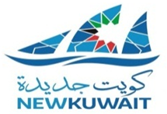 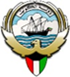 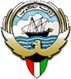                     وزارة التربيةالإدارة العامة لمنطقة مبارك الكبير التعليمية                                       العام الدراسي :  2021/2022             التوجيه الفني للاجتماعيات                                                          الفصل الدراسي : الأول                                                                                         الأستاذة الفاضلة / مدير إدارة الشؤون التعليمية بالإنابة                                أ ـ آمال الرويشد                                             المحترمة       تحية طيبة وبعد ،،،الموضوع / عقد دورة تدريبية بعنوان "الاستعداد الذهني والاعداد الكتابي"في إطار المهام المنوطة بجهاز التوجيه الفني للاجتماعيات ، ودورة في التنمية المهنية لأقسام الاجتماعيات ، فقد تقرر عقد دورة تدريبية بعنوان "الاستعداد الذهني والاعداد الكتابي" ضمن البرنامج الإنمائي لمكتب التوجيه الفني (نماء) لمعلمي ومعلمات الاجتماعيات " وفق الجدول التالي : ملاحظة : يرجى السماح للمعلمين والمعلمات في الكشف المرفق بحضور الدورة في اليوم المحدد في الجدول أعلاه :وتفضلوا بقبول وافر الاحترام والتقديرالموجه الأول للاجتماعيات                                                                                                                   أ ـ محمد علي العتيبي    كشف حضور معلمات المرحلة الابتدائية يوم الأحد الموافق 28 نوفمبر 2021م كشف حضور معلمي ومعلمات المرحلة المتوسطة  يوم الأثنين الموافق 29 نوفمبر 2021م كشف حضور معلمي ومعلمات المرحلة الثانوية  يوم الأثنين الموافق 29 نوفمبر 2021م ماليوموالتاريخمقرالدورةالفئةالمستهدفةالوقت1الأحد28/11/2021مثانوية فارعة بنت أبي الصلت معلمات ومعلمين المرحلة الابتدائية8 ـ 12 ظهرا2الاثنين29/11/2021ثانوية فارعة بنت أبي الصلت معلمات ومعلمين المرحلة المتوسطة والثانوية8 ـ 12 ظهرا   المرحلة التعليمية اسم المدرسة اسم المعلم الابتدائية – بنين الملا سليمان محمد السليمان لولوه عبدالكريم احمد الخبازالابتدائية – بنين خالد بن الوليد غاليه مرزوق عايد العازميالابتدائية – بنين خالد المسعود زينب عيسي القلافالابتدائية – بنين عبدالكريم السعيدمريم فالح علي سليمان اعويشالابتدائية – بنين ثابت بن زيدمريم علي العتيقيالابتدائية – بنين عبدالوهاب الفارسسجى يوسف العازميالابتدائية – بنين الملا سعود الصقردانة سعد محمد العازميالابتدائية – بنين عبدالرحمن فارس الوقيانشهد علي العازميالابتدائية – بنين حسين العسعوسي فاطمة محمد المهناالابتدائية – بنين مدرسة السديم النموذجية مريم حسين البقشيالابتدائية – بنين ادريس جاسم الدريسمريم عبدالله عبدالرحمن العازميالابتدائية – بنين عبدالوهاب حسين القرطاسأرياف فجري حمود القريافيالابتدائية – بنين عيسى حسين اليوسفيعائشة محمد العازمي الابتدائية – بنات اسماء بنت عمرو الانصاريهانفال احمد جروان العازميالابتدائية – بنات بدرية العتيقيهاجر نواف عبدالرزاق العصفورالابتدائية – بنات سبيكة العنجري مناير موسي الغشام العازميالابتدائية – بنات النبراسعيدة محمد ظافر الرشيديالابتدائية – بنات مدرسة النبراس عيده محمد عبدالهادي الرشيديالابتدائية – بنات ام مالك الانصاريهليالي عداس صقر العازميالابتدائية – بنات نفيسه بنت الحسننوال فالح العجميالابتدائية – بنات مدرسه سوده بنت زمعهعايده عليان عايض الوهيدهالابتدائية – بنات مدرسة عموريةبشاير سعود العازميالابتدائية – بنات بركه بنت يسارشهد فهد الغربهالابتدائية – بنات البيرق ورده سعد عبدالله الدوسريالابتدائية – بنات جون الكويتعاليه فالح مشعل العجميالابتدائية – بنات عايشه محمد الشريفريم سيف حمود العازنيالابتدائية – بنات معاذه العدويه ريم سعد العازميالابتدائية – بنات المطوعة منيرة الدخان دلال مبارك راشد الهاجريالابتدائية – بنات أم المرادم نوره صويان الهاجريالابتدائية – بنات العدان الابتدائية شهد احمد الجمعةالابتدائية – بنات زينب بنت العوامحنان عبدالله مبارك العازمي   المرحلة التعليمية اسم المدرسة اسم المعلم المتوسطة – بنينهلال فجحان المطيريحمزه أحمد الشوافالمتوسطة – بنينسعد بن ابي وقاصيحيى علي رفاعي بن عليالمتوسطة – بنينسليمان عبدالرزاق المطوع فهد مطلق فهد الزعبيالمتوسطة – بنينالخندقابراهيم عبدالواحد ابراهيم عبدالله احمدالمتوسطة – بنينابن زهر الاندلسيناصر عبدالعزيز القطانالمتوسطة – بنينعيسى اللوغانيعبدالرحمن سعد عبدالله العجميالمتوسطة – بنينابو القاسم الشابيمحمد فيصل خليفهالمتوسطة – بنينالحسن بن الهيثمهاني مختار مجيد الكوتالمتوسطة  – بناتالصفا في عبدالله العزرانالمتوسطة  – بناتحسناء بنت معاويهابرار خالد العازميالمتوسطة  – بناتازده بنت الحارثزينب مختار مسيب عزيزالمتوسطة  – بناتالصالحيةنورة عواد جمعان الهريرالمتوسطة  – بناتأمامه بنت أبى العاصعبير عبيد محمد بن عنزهالمتوسطة  – بناتحفصه انوار محمد العنزيالمتوسطة  – بناتفاطمة بنت عبدالملك سارة ناصر العابدينالمتوسطة  – بناتالقبليه نوف عبدالسلام خليل حبشالمتوسطة  – بناتالزهراء ريم محمد فالح عبدالله العازميالمتوسطة  – بناتموضي العبيدي عهود فرحان بستان العنزيالمتوسطة  – بناتهيلة بوطيبان منى خلف جدعان العازميالمتوسطة  – بناتحصه الحنيفندى عبدالصاحب الهندالالمتوسطة  – بناترملة أم المؤمنين مريم سعد جعفر الهاجري   المرحلة التعليمية اسم المدرسة اسم المعلم الثانوية – بنين دعيج السلمانرضا أحمد جوهرالثانوية – بنين جابر العلي الصباحمحمد عماد حبيب الصفارالثانوية – بنين الأمام مالكمسفر ظافر العجميالثانوية – بنين صباح السالمصالح هشام عباس رمضانالثانوية – بنين سليمان العدسانيمحمد عبدالكريم النجارالثانوية – بنين خالد سعود الزيدعبدالله سالم الناصرالثانوية – بنين عبدالله المباركعبدالعزيز فيصل الشمريالثانوية – بنات فارعة بنت ابي الصلتريم فهد ناصر الرغيبالثانوية – بنات العدانايمان ناصر السنافيالثانوية – بنات فاطمه الهاشميهساره محمد شويمي العازميالثانوية – بنات طليطلهحصة حضرم العتيبيالثانوية – بنات ليلى الغفاريةمها هادي فالح العتيبيالثانوية – بنات صباح السالمدلال بدر مساعد العبهولالثانوية – بنات برقانمريم محمد جاسم  الشرقاويالثانوية – بنات الشرقيةاسرار خلف شداد